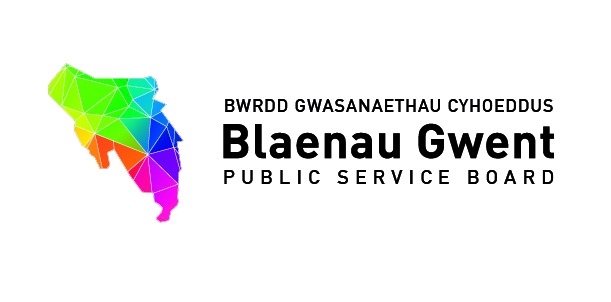 Special Blaenau Gwent Public Service BoardOne Item Agenda on Well-being PlanningTo be held: Tuesday 21st March 2017 (2.00pm – 4.00pm)Venue: Executive Room, Civic Centre, Ebbw Vale, NP23 6XB1.	Welcome, introductions and Apologies Chair [5 mins]For information2. 	Blaenau Gwent Draft Well-being Assessment (presentation) Andrew Parker [15 mins]Process for developing our the first draft assessmentOverview of structure and content of draft assessment product put out for formal consultation.For action\decision3.	Progress on developing the Well-being Assessment for Blaenau Gwent  	(paper attached) Paul Symes [10 mins]For action\decision\recommendation4.	Formal Consultation on the Draft Well-being Assessment for Blaenau Gwent 	(presentation) Emma Scherptong 	[20 mins]Overview of formal consultation Future Generation Commissioner for Wales response (paper attached) Welsh Government response (paper attached)Blaeanu Gwent PSB Scrutiny Committee response (paper attached)Responding to the formal consultation processFor action\decision\recommendation5.	Setting Indicative Priorities for the Blaenau Gwent PSB Paul Symes [45 mins]	a) The prioritisation process (Paper attached Report, Section 1.10 – Appendix A)	b) Agreeing indiciative priorities for starting response analysis (discussion)	For action\decision\recommendation6.	Resourcing the Proposed Approach  Paul Symes [15 mins]	a) Finalising and publishing a well-being assessment	b) Response analysis to support objective setting7.	Summary of the next steps for PSB Andrew Parker [5 mins]	a) Publishing a final assessment	b) Setting well-being objectives8.  	Any other Business Chair [5 mins]9.	Items for information (papers attached)Summary of the Blaenau Gwent We Want public engagement programme 2016PSB Winter Bulletin 2017Funding to support PSBs 2017/18Invest to Save Opportunities for PSB consideration.Measuring Inequalities in Britain (What Works Wellbeing, March 2017)10.  	Date of next meetings:  24th April, Civic Centre, Executive Room (10.00am – 12.00pm)                                     2017/18 ScheduleDateVenueTime**Special PSB**- Includes facilitated session on impact on changes to Welsh Government’s Resilient Communities Anti-Poverty Programmes Communities FirstWeek commencing 24th April 2017Civic Centre, Executive Room10.00am – 12.00pm12th July 2017Civic Centre, Executive Room2.00pm to 4.00pm10th October 2017Civic Centre, Executive Room2.00pm to 4.00pm16th January 2018Civic Centre, Executive Room2.00pm to 4.00pm13th March 2018Civic Centre, Executive Room2.00pm to 4.00pm